CICICAM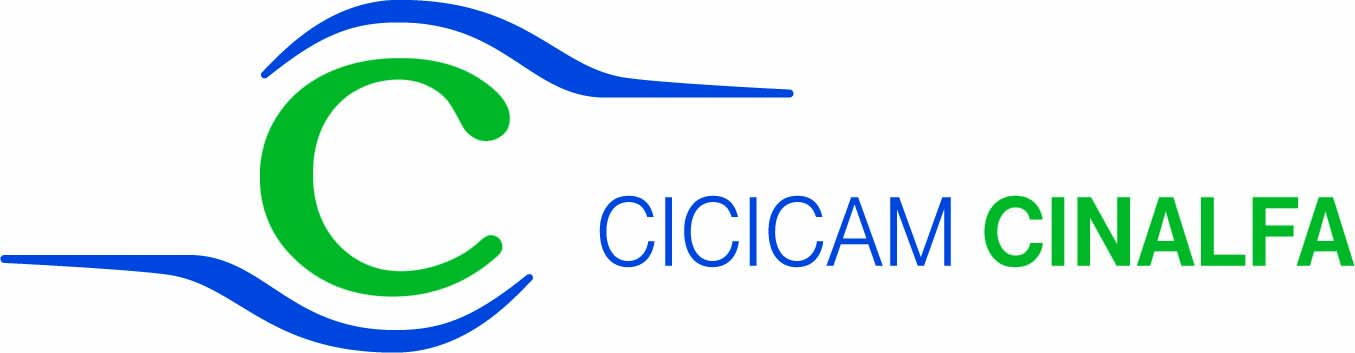 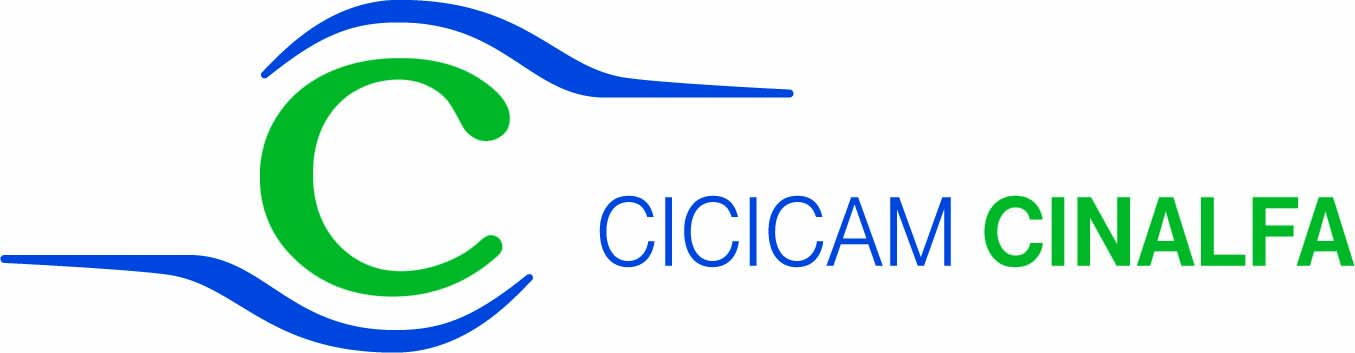 NEUCHATEL	Tél. 032 722 15 00Fax 032 722 15 10	Référence de l’affilié : Si le revenu estimé de l’année en cours est sensiblement différent du revenu pris en considération pour vos cotisations, vous pouvez nous indiquer, au moyen de ce document, le revenu sur lequel vous désirez que les acomptes de cotisations soient prélevés.Estimation de votre revenu d'indépendantpour l'année 20__	Fr.	_______________________________________	______________________________Lieu et date	Signature	A renvoyer à CICICAM, case postale 2032, 2001 Neuchâtel	Merci d’avance !